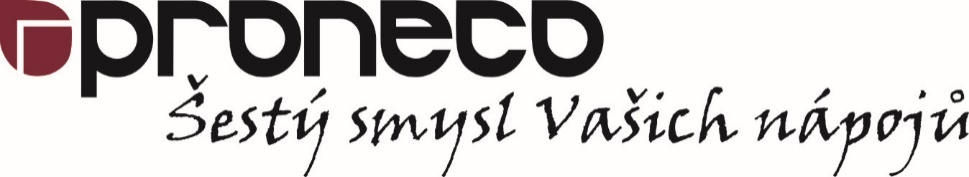 OBJEDNÁVKOVÝ FORMULÁŘDodavatel:		Proneco s.r.o., Klentnice 78, 692 01 KlentniceKontaktní osoba:	Jana ŠušováTel., E-mail:		+421 907 779 022, susova@unimpex-bratislava.comKontaktní osoba: 	Lucie KučerňákováTel., E-mail:		+420 608 771 422, obchod.asistent@proneco.czOdběratel:	Název firmy: 											Kontaktní osoba: 										Telefonní číslo: 											E-mail: 												Fakturační adresa: 										Dodací adresa: 											IČO / DIČ: 									Požadovaný termín dodání: 									Možnost odběru:	a) osobní odběr Proneco s.r.o., Rakviceb) osobní odběr Proneco s.r.o., Klentnice – doba dodání + 1 pracovní den!c) dodání přepravní službou – doba dodání + 2-3 pracovní dny!d) doprava do 50 km ZDARMA – při objednávce* nad 3.000 Kč bez DPH(* při objednávce z e-shopu potrebyprovinare.cz uveďte při jejím dokončení do poznámky text: SVATOMARTINSKE 2020, máte-li řádně vyplněný a odevzdaný tento formulář, zboží přidáme ke kapslím a přivezeme v nejkratším možném čase)Řádně vyplněnou závaznou objednávku prosím zasílejte:a) e-mailem na adresu: susova@unimpex-bratislava.com nebo obchod.asistent@proneco.czb) poštou na adresu: Proneco s.r.o., Nádražní 934, 691 03 Rakvicec) nebo osobně doručte na jednu z našich pobočekUpozorňujeme, že objednávku je nutno odeslat (nebo změnit) nejpozději do 18.9.2020. Po této době nezaručujeme včasné dodání v prvním kole, dne 22.10.2020.Svým podpisem odběratel stvrzuje závaznou objednávku a ručí za úhradu celého objednaného množství, i v případě, že mu na základě hodnocení Vinařského fondu nebude odsouhlaseno.V 				Dne 					Podpis (případně razítko)typ kapslerozměrbarva bílábarva bílábarva krémovábarva krémovábarva černábarva černákapsle Bordeaux30,5x60 mmkskskskapsle Oberband31,0x60 mmksksks